General Practitioner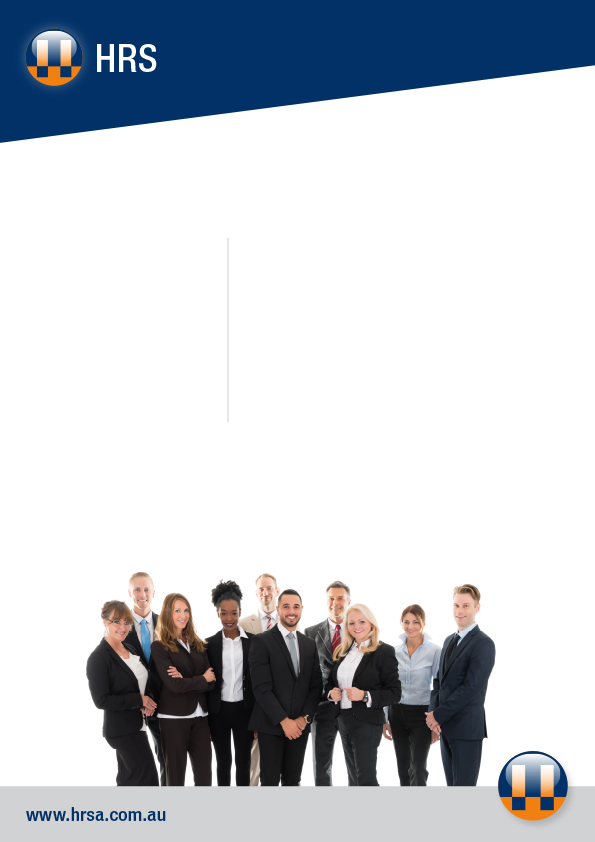 Nathalia District Hospital & Medical ClinicRelaxed country lifestyle in a welcoming communityWell-equipped and supported clinicDistrict of Workplace ShortageAccommodation providedThis is an exceptional opportunity for an APHRA registered General Practitioner to join the well-resourced Nathalia District Hospital & Medical Clinic.  This AGPAL accredited service has a strong commitment to improving the health outcomes of its community. Working with a team of dedicated professionals in a supportive and friendly environment this practice provides the full range of clinical services including general practice and allied health services with a strong focus on patient centred care.Co-located with the hospital, the Medical Clinic is a fully computerised practice with 5 consulting rooms and a treatment room where minor surgical procedures, wound dressings and similar services are performed.  Joining an established team of doctors, you will be supported by a Practice Nurse, Practice Manager and friendly administration staff. You will also have access to a full suite of allied health professionals and specialists including a Physiotherapist, Counsellor, Optometrist, Audiologist, Diabetes Educator, Dietitian and Geriatrician.  Practice hours are Monday to Friday and the practice is focused on supporting a true work life balance.  As part of the team, you will participate in an on-call roster to support a small Urgent Care Centre and inpatient general medical service as well as providing medical support to two residential aged care facilities in town. Located on the beautiful Broken Creek, Nathalia is “the gem of the Northern Country” on the Murray Valley Highway with close proximity to Echuca, Cobram and Shepparton.   A very welcoming community with a country lifestyle, the town offers a wide variety of sporting groups and social clubs and a thriving arts community.  Nathalia provides all the essential services in peaceful surroundings, and is becoming a popular haven for tourists seeking that ‘get away from it all’ location.This is an outstanding opportunity to develop a community practice in a beautiful rural setting. Additional information about the role can be found on our website:www.hrsa.com.auor contact Jo Lowday on: 0400158155.  To make an application you will be required to submit: a Cover Letter incorporating a response to the Key Selection Criteria, your full CV and a completed HRS Application Form available on the HRS web site. Applications can be made online or sent by email to: hrsa@hrsa.com.au